LINGUA INGLESE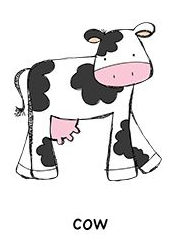 PROGRAMMAZIONE PER LA SCUOLA DELL’INFANZIA (a.s. 2018/2019)Il progetto di lingua inglese dedicato ai bambini della scuola dell’infanzia avrà come finalità:La maturazione di un interesse verso un codice linguistico diverso dal proprio e verso l’apprendimento di una lingua straniera;Lo sviluppo della consapevolezza dell’esistenza di diversi codici linguistici, verbali e non;Il potenziamento delle capacità di utilizzare e leggere linguaggi non verbali;Il potenziamento delle capacità di ascolto, comprensione, attenzione e memorizzazione;Lo sviluppo delle capacità di comprensione e produzione orale della lingua;La promozione di una attitudine positiva nei confronti di altre culture;La promozione di un atteggiamento collaborativo, positivo e partecipativo rispetto alle diverse attività proposte.Sebbene le attività proposte saranno di varia natura (includeranno giochi, canzoni, storie, piccole recite, schede da completare o colorare, ecc.), tutte avranno come filo conduttore l’elemento ludico. È attraverso il gioco e la musica, infatti, che i bambini entreranno in contatto con la lingua; ed è grazie alla motivazione fornita dal contesto allegro e familiare che impareranno a comprendere il significato delle parole e a riprodurle.Durante gli incontri, oltre alle canzoni e alle filastrocche, che permetteranno ai bambini di acquisire un piccolo patrimonio lessicale, verranno utilizzati cartelloni, flashcards, burattini, albi illustrati e oggetti e materiali di diverso genere. Trattandosi di un progetto dedicato a tutte le sezioni della Scuola dell’Infanzia, dai più piccoli ai più grandi, gli obiettivi specifici di apprendimento varieranno leggermente in base alle diverse età dei bambini; tuttavia, in generale ci si concentrerà sull’acquisizione delle seguenti conoscenze e abilità:salutare;comprendere ed eseguire semplici istruzioni;chiedere e dire il proprio nome;riconoscere e saper pronunciare i nomi dei colori;riconoscere e saper pronunciare i nomi di alcuni animali;riconoscere e saper pronunciare i nomi di alcune parti del corpo;riconoscere e saper pronunciare i nomi di alcuni cibi;contare fino a dieci;ripetere interamente o in parte canzoni e filastrocche in lingua inglese.È opportuno chiarire, infine, che il progetto di Lingua Inglese per la Scuola dell’Infanzia nasce principalmente dalla consapevolezza che un approccio precoce alla lingua straniera sia fondamentale per favorire l’apprendimento della stessa negli anni successivi, e che non si pretende, attraverso questo progetto, di insegnare sistematicamente una seconda lingua, ma si mira in primo luogo alla sensibilizzazione dei più piccoli a un codice linguistico diverso da quello al quale sono abituati. Anche per questo, dunque, riconoscendo le enormi potenzialità di questa età per quanto riguarda le abilità fonetiche/fonologiche e di memorizzazione, si è scelto di condurre gli incontri e le attività esclusivamente in lingua inglese, per permettere ai bambini di immergersi completamente in un’altra realtà comunicativa, e rendersi conto così che comprendere un’altra lingua, sebbene essa presenti suoni diversi da quelli conosciuti, è tutt’altro che impossibile, specialmente quando questa è inserita in un contesto ludico e motivante ed è costantemente accompagnata da codici comunicativi non verbali (linguaggio iconico, gestuale e sonoro).Insegnante: Azzurra Angelini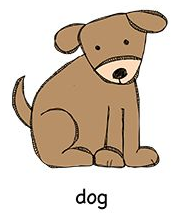 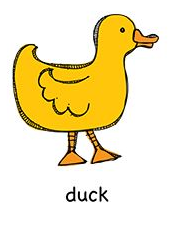 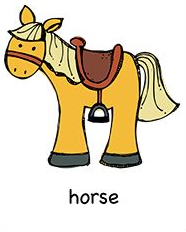 